Результати навчанняРН3. Володіння методами комунікації у застосуванні різних форм взаємодії та спільної діяльності.РН14. Демонструвати ініціативу, самостійність, оригінальність, генерувати нові ідеї для розв’язання завдань професійної діяльності.РН17. Демонструвати позитивне ставлення до власної професії та відповідати своєю поведінкою етичним принципам і стандартам соціальної роботи.Теми що розглядаються Тема 1. Історія становлення концепції лідерства.Тема 2. Сучасні теорії лідерства. Стилі лідерства.Тема 3 Керівництво, влада та вплив як ключові елементи лідерства.Тема 4 Лідерство як груповий процес. Роль лідера в процесі командоутворення.Тема 5 Компетенції та необхідні навички командоутворення у соціальних системах.Тема 6. Команда, її типи, етапи розвитку та соціально-психологічна структура.Тема 7. Основні інструменти командоутворення. Лідерство та мотивація.Тема 8. Корпоративна культура організацій сфери соціального забезпечення.Тема 9. Управління стресами і конфліктами професійної взаємодії у соціальних системах.Тема 10. Лідерство та самоменеджмент.Тема 11. Лідерство та управління психологічним станом особистості.Тема 12. Лідерство та ораторське мистецтво. Методами навчання у викладанні навчальної дисципліни «Лідерство та управління соціальними системами» є:- словесні (бесіда, дискусія, лекція, робота з книгою);- наочні (ілюстрація практичними прикладами, презентація);- ігрові (рольові, ділові);- документальні (робота з документами, їх аналіз);- інтерактивні (підбір та обговорення відеоматеріалів, виступи-презентації, проект);- самостійні (опрацювання лекційного матеріалу та фахової літератури);- дослідницькі (теоретичний аналіз наукових джерел, емпіричне дослідження).Методами контролю у викладанні навчальної дисципліни «Лідерство та управління соціальними системами» є усний та письмовий контроль під час проведення поточного та семестрового контролю.Поточний контроль реалізується у формі опитування, виступів на практичних заняттях, виконання індивідуальних завдань, проведення контрольних робіт. Контроль складової робочої програми, яка освоюється під час самостійної роботи студента, проводиться:з лекційного матеріалу – шляхом перевірки конспектів;з практичних занять – за допомогою перевірки виконаних завдань.Семестровий контроль проводиться у формі екзамену відповідно до навчального плану в обсязі навчального матеріалу, визначеного навчальною програмою та у терміни, встановлені навчальним планом в усній або в письмовій формі за контрольними завданнями. Результати поточного контролю враховуються як допоміжна інформація для виставлення оцінки з даної дисципліни.Здобувач вищої школи вважається допущеним до семестрового диференційованого заліку з навчальної дисципліни за умови повного відпрацювання усіх практичних занять, передбачених навчальною програмою з дисципліни.Розподіл балів, які отримують студентиТаблиця 1. – Розподіл балів для оцінювання успішності студента для іспитуКритерії  та система оцінювання знань та вмінь студентів. Згідно основних положень ЄКТС, під системою оцінювання слід розуміти сукупність методів (письмові, усні і практичні тести, екзамени, проекти, тощо), що використовуються при оцінюванні досягнень особами, що навчаються, очікуваних результатів навчання.Успішне оцінювання результатів навчання є передумовою присвоєння кредитів особі, що навчається. Тому твердження про результати вивчення компонентів програм завжди повинні супроводжуватися зрозумілими та відповідними критеріями оцінювання для присвоєння кредитів. Це дає можливість стверджувати, чи отримала особа, що навчається, необхідні знання, розуміння, компетенції.Критерії оцінювання – це описи того, що як очікується, має зробити особа, яка навчається, щоб продемонструвати досягнення результату навчання.Основними концептуальними положеннями системи оцінювання знань та вмінь студентів є:Підвищення якості підготовки і конкурентоспроможності фахівців за рахунок стимулювання самостійної та систематичної роботи студентів протягом навчального семестру, встановлення постійного зворотного зв’язку викладачів з кожним студентом та своєчасного коригування його навчальної діяльності.Підвищення об’єктивності оцінювання знань студентів відбувається за рахунок контролю протягом семестру із використанням 100 бальної шкали (табл. 2). Оцінки обов’язково переводять у національну шкалу (з виставленням державної семестрової оцінки „відмінно”, „добре”, „задовільно” чи „незадовільно”) та у шкалу ЕСТS (А, В, С, D, Е, FХ, F).Таблиця 2 – Шкала оцінювання знань та умінь: національна та ЕСТSОсновна література1. O.G. Romanovskyi, L.M. Gren, A.Ye. Knysh. Psychology of a leader’s managerial activity. Text of the lectures for higher education establishments/ Kharkiv, 2015. – 132 р.2. Романовський О.Г., Шаполова В.В., Квасник О.В., Гура Т.В. Психологія тимбілдингу: навчальний посібник / Романовський О.Г., Шаполова В.В., Квасник О.В., Гура Т.В. ; за заг. ред. Романовського О.Г., Калашникової С.В. – Київ, 2017 р. – 100 с.3. Калашнікова С.А. Освітня парадигма професіоналізації управління на засадах лідерства: монографія / С.А. Калашнікова. – К.: Київськ. ун-т ім. Бориса Грінченка, 2010. – 380 с.4. . Романовський О.Г., Михайличенко В.Є., Грень Л.М. Педагогіка лідерства. Монографія / О.Г. Романовський, В.Є. Михайличенко, Л.М. Грень. – Х.: НТУ «ХПІ», 2018. – 450 с.5. Романовський О.Г. Психологія управлінської діяльності лідера. навч.- метод. посіб. / О.Г. Романовський, В.Є. Михайличенко, Л.М. Грень, А.Є. Книш; за заг.ред. О.Г. Романовського. – Харків: ТОВ «В справі», 2016. – 48 с.6. Гращенко І.С., Хмурова В.В. Тимбілдинг як сучасний метод командного менеджменту організації сфери послуг [Електронний ресурс]. – Режим доступу: 16. http://mev.khnu.km.ua/load/2013/5_ljudskij_potencial_ta_jogo_konkurentospromozhnist_u_rozvitku_socialno_trudovikh_vidnosin/35-1-0-1697. Психологія управління [Текст] : навч. посіб. / Д. І. Дзвінчук, Н. Г. Діденко, О. К. Любчук, В. І. Малімон ; За заг. ред. Д.І. Дзвінчука. — К. : ТОВ "СІК ГРУП УКРАЇНА", 2013. — 293 с.8. Шаполова В.В. Педагогічні умови формування корпоративної культури майбутніх менеджерів у ВТНЗ : дис. ... канд. пед. наук : 13.00.04 / Вікторія Валеріївна Шаполова. — Харків, 2015. — 276 с.9. Психологія управління [Текст] : навч. посіб. / Д. І. Дзвінчук, Н. Г. Діденко, О. К. Любчук, В. І. Малімон ; За заг. ред. Д.І. Дзвінчука. — К. : ТОВ "СІК ГРУП УКРАЇНА", 2013. — 293 с10. Психологія командотворення: Ціннісно-рольовий підхід до формування та розвитку команд : монографія. – Житомир : Вид-во ЖДУ ім. І. Франка, 2014. – 380 с.11. W. Gibb Dyer Jr Team Building. Volume 11. Organizational Behavior.12. Грей К.К. Організації. Теорії, конфлікти і менеджери. - Харків: Гуманітарний центр. - 2008. - 196 с.13. Психологія управління [Текст] : навч. посіб. / Д. І. Дзвінчук, Н. Г. Діденко, О. К. Любчук, В. І. Малімон ; За заг. ред. Д.І. Дзвінчука. — К. : ТОВ "СІК ГРУП УКРАЇНА", 2013. — 293 с.14. Нестуля О.О. Основи лідерства. Тренінг лідерських якостей та практичних навичок менеджера. Уроки видатних підприємців: навчальний посібник / О.О. Нестуля, С.І. Нестуля, В.В. Карманенко. – К.: Знання, 2013. – 358 с.15. O.G. Romanovskyi, L.M. Gren. Will formation as a neccessary condition of a leader's personality self-education in the learning process» (англ. мовою). Ж. «Теорія і практика управління соціальними системами». – Харків: НТУ «ХПІ», 2015 – № 1. – С. 3-11.16. Грень Л.М., Панфілов Ю.І., В.В. Бондаренко Методика формування комунікативної компетентностї майбутнього лідерауправлінця / Л.М. Грень, Ю.І. Панфілов, В.В. Бондаренко //Теорія і практика управління соціальними системами: філософія, психологія, педагогіка, соціологія // Щоквартальний науковопрактичний журнал. – Харків: НТУ «ХПІ», 2016, № 2. – С. 10 – 19.Структурно-логічна схема вивчення навчальної дисципліниТаблиця 3. – Перелік дисциплін Провідний лектор: 	доц. ВІКТОРІЯ ШАПОЛОВА		________________(посада, звання, ПІБ)				(підпис)ЛІДЕРСТВО В УПРАВЛІННІ СОЦІАЛЬНИМИ СИСТЕМАМИ СИЛАБУСЛІДЕРСТВО В УПРАВЛІННІ СОЦІАЛЬНИМИ СИСТЕМАМИ СИЛАБУСЛІДЕРСТВО В УПРАВЛІННІ СОЦІАЛЬНИМИ СИСТЕМАМИ СИЛАБУСЛІДЕРСТВО В УПРАВЛІННІ СОЦІАЛЬНИМИ СИСТЕМАМИ СИЛАБУСЛІДЕРСТВО В УПРАВЛІННІ СОЦІАЛЬНИМИ СИСТЕМАМИ СИЛАБУСЛІДЕРСТВО В УПРАВЛІННІ СОЦІАЛЬНИМИ СИСТЕМАМИ СИЛАБУСЛІДЕРСТВО В УПРАВЛІННІ СОЦІАЛЬНИМИ СИСТЕМАМИ СИЛАБУСШифр і назва спеціальностіШифр і назва спеціальностіШифр і назва спеціальності232 Соціальне забезпеченняІнститут / факультетІнститут / факультетСоціально-гуманітарних технологійНазва програмиНазва програмиНазва програмиУправління в сфері соціального забезпеченняКафедраКафедраПедагогіки та психології управління соціальними системами імені акад. І.А. ЗязюнаТип програмиТип програмиТип програмиОсвітньо-професійнаМова навчанняМова навчанняУкраїнськаВикладачВикладачВикладачВикладачВикладачВикладачВикладачШаполова Вікторія Валеріївна Шаполова Вікторія Валеріївна Шаполова Вікторія Валеріївна Шаполова Вікторія Валеріївна Шаполова Вікторія Валеріївна viktoriasapolova@gmail.comviktoriasapolova@gmail.com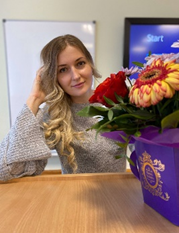 Кандидат педагогічних наук, доцент, доцент кафедри педагогіки та психології управління соціальними системами імені акад. І.А. Зязюна НТУ «ХПІ». Досвід викладацької діяльності  – більше 10 років. Автор понад 50 наукових та навчально-методичних праць. Автор тренінгів з розвитку особистості в різних аспектах, автор тренінгів з проблем лідерства та командоутворення. Провідний лектор з дисциплін: «Методи гри в психологічній практиці», «Психологія адиктивної поведінки», «Соціально-психологічний тренінг», «Психологія тимбілдингу», «Сучасні технології самовдосконалення та кар’єрного розвитку».Кандидат педагогічних наук, доцент, доцент кафедри педагогіки та психології управління соціальними системами імені акад. І.А. Зязюна НТУ «ХПІ». Досвід викладацької діяльності  – більше 10 років. Автор понад 50 наукових та навчально-методичних праць. Автор тренінгів з розвитку особистості в різних аспектах, автор тренінгів з проблем лідерства та командоутворення. Провідний лектор з дисциплін: «Методи гри в психологічній практиці», «Психологія адиктивної поведінки», «Соціально-психологічний тренінг», «Психологія тимбілдингу», «Сучасні технології самовдосконалення та кар’єрного розвитку».Кандидат педагогічних наук, доцент, доцент кафедри педагогіки та психології управління соціальними системами імені акад. І.А. Зязюна НТУ «ХПІ». Досвід викладацької діяльності  – більше 10 років. Автор понад 50 наукових та навчально-методичних праць. Автор тренінгів з розвитку особистості в різних аспектах, автор тренінгів з проблем лідерства та командоутворення. Провідний лектор з дисциплін: «Методи гри в психологічній практиці», «Психологія адиктивної поведінки», «Соціально-психологічний тренінг», «Психологія тимбілдингу», «Сучасні технології самовдосконалення та кар’єрного розвитку».Кандидат педагогічних наук, доцент, доцент кафедри педагогіки та психології управління соціальними системами імені акад. І.А. Зязюна НТУ «ХПІ». Досвід викладацької діяльності  – більше 10 років. Автор понад 50 наукових та навчально-методичних праць. Автор тренінгів з розвитку особистості в різних аспектах, автор тренінгів з проблем лідерства та командоутворення. Провідний лектор з дисциплін: «Методи гри в психологічній практиці», «Психологія адиктивної поведінки», «Соціально-психологічний тренінг», «Психологія тимбілдингу», «Сучасні технології самовдосконалення та кар’єрного розвитку».Кандидат педагогічних наук, доцент, доцент кафедри педагогіки та психології управління соціальними системами імені акад. І.А. Зязюна НТУ «ХПІ». Досвід викладацької діяльності  – більше 10 років. Автор понад 50 наукових та навчально-методичних праць. Автор тренінгів з розвитку особистості в різних аспектах, автор тренінгів з проблем лідерства та командоутворення. Провідний лектор з дисциплін: «Методи гри в психологічній практиці», «Психологія адиктивної поведінки», «Соціально-психологічний тренінг», «Психологія тимбілдингу», «Сучасні технології самовдосконалення та кар’єрного розвитку».Загальна інформація про курсЗагальна інформація про курсЗагальна інформація про курсЗагальна інформація про курсЗагальна інформація про курсЗагальна інформація про курсЗагальна інформація про курсАнотаціяАнотаціяВ рамках курсу здобувачі зможуть оволодіти  системними знаннями щодо ролі та особливостей лідерства в управлінні соціальними системами, розкрити роль лідера у команді та особливостей взаємодії всіх членів команди, соціально-психологічних складових процесу створення, розвитку та підтримки ефективної команди в соціальних системах, оволодіти знаннями щодо вирішення конфліктів в діловому просторі.Студенти зможуть дослідити власний лідерський потенціал, ознайомитися з інструментами його розвитку. Робиться акцент на аналізі вербальної та невербальної комунікації, розвитку практичних комунікативних вмінь та навичок, розвитку навичок самоменеджменту, саморегуляції внутрішнього стану особистості та ораторських здібностей, які будуть ефективними в різних ситуаціях управління соціальними системами. В рамках курсу здобувачі зможуть оволодіти  системними знаннями щодо ролі та особливостей лідерства в управлінні соціальними системами, розкрити роль лідера у команді та особливостей взаємодії всіх членів команди, соціально-психологічних складових процесу створення, розвитку та підтримки ефективної команди в соціальних системах, оволодіти знаннями щодо вирішення конфліктів в діловому просторі.Студенти зможуть дослідити власний лідерський потенціал, ознайомитися з інструментами його розвитку. Робиться акцент на аналізі вербальної та невербальної комунікації, розвитку практичних комунікативних вмінь та навичок, розвитку навичок самоменеджменту, саморегуляції внутрішнього стану особистості та ораторських здібностей, які будуть ефективними в різних ситуаціях управління соціальними системами. В рамках курсу здобувачі зможуть оволодіти  системними знаннями щодо ролі та особливостей лідерства в управлінні соціальними системами, розкрити роль лідера у команді та особливостей взаємодії всіх членів команди, соціально-психологічних складових процесу створення, розвитку та підтримки ефективної команди в соціальних системах, оволодіти знаннями щодо вирішення конфліктів в діловому просторі.Студенти зможуть дослідити власний лідерський потенціал, ознайомитися з інструментами його розвитку. Робиться акцент на аналізі вербальної та невербальної комунікації, розвитку практичних комунікативних вмінь та навичок, розвитку навичок самоменеджменту, саморегуляції внутрішнього стану особистості та ораторських здібностей, які будуть ефективними в різних ситуаціях управління соціальними системами. В рамках курсу здобувачі зможуть оволодіти  системними знаннями щодо ролі та особливостей лідерства в управлінні соціальними системами, розкрити роль лідера у команді та особливостей взаємодії всіх членів команди, соціально-психологічних складових процесу створення, розвитку та підтримки ефективної команди в соціальних системах, оволодіти знаннями щодо вирішення конфліктів в діловому просторі.Студенти зможуть дослідити власний лідерський потенціал, ознайомитися з інструментами його розвитку. Робиться акцент на аналізі вербальної та невербальної комунікації, розвитку практичних комунікативних вмінь та навичок, розвитку навичок самоменеджменту, саморегуляції внутрішнього стану особистості та ораторських здібностей, які будуть ефективними в різних ситуаціях управління соціальними системами. В рамках курсу здобувачі зможуть оволодіти  системними знаннями щодо ролі та особливостей лідерства в управлінні соціальними системами, розкрити роль лідера у команді та особливостей взаємодії всіх членів команди, соціально-психологічних складових процесу створення, розвитку та підтримки ефективної команди в соціальних системах, оволодіти знаннями щодо вирішення конфліктів в діловому просторі.Студенти зможуть дослідити власний лідерський потенціал, ознайомитися з інструментами його розвитку. Робиться акцент на аналізі вербальної та невербальної комунікації, розвитку практичних комунікативних вмінь та навичок, розвитку навичок самоменеджменту, саморегуляції внутрішнього стану особистості та ораторських здібностей, які будуть ефективними в різних ситуаціях управління соціальними системами. Цілі курсуЦілі курсуМета викладання навчальної дисципліни полягає у наданні систематизованих знань щодо лідерства в управлінні соціальними системами та ефективної взаємодії у професійному середовищі.Мета викладання навчальної дисципліни полягає у наданні систематизованих знань щодо лідерства в управлінні соціальними системами та ефективної взаємодії у професійному середовищі.Мета викладання навчальної дисципліни полягає у наданні систематизованих знань щодо лідерства в управлінні соціальними системами та ефективної взаємодії у професійному середовищі.Мета викладання навчальної дисципліни полягає у наданні систематизованих знань щодо лідерства в управлінні соціальними системами та ефективної взаємодії у професійному середовищі.Мета викладання навчальної дисципліни полягає у наданні систематизованих знань щодо лідерства в управлінні соціальними системами та ефективної взаємодії у професійному середовищі.Формат Формат Лекції, практичні заняття,самостійна робота. Підсумковий контроль – екзамен.Лекції, практичні заняття,самостійна робота. Підсумковий контроль – екзамен.Лекції, практичні заняття,самостійна робота. Підсумковий контроль – екзамен.Лекції, практичні заняття,самостійна робота. Підсумковий контроль – екзамен.Лекції, практичні заняття,самостійна робота. Підсумковий контроль – екзамен.Семестр222222Назва темиВиди навчальної роботи здобувачів вищої освітиВиди навчальної роботи здобувачів вищої освітиВиди навчальної роботи здобувачів вищої освітиВиди навчальної роботи здобувачів вищої освітиВиди навчальної роботи здобувачів вищої освітиРазом за темоюНазва темиАктивна робота на лекційному заняттіАктивна робота на практичному занятті Самостійна робота Індивідуальне завданняМКРРазом за темоюТема 1. Історія становлення концепції лідерства.2215Тема 2. Сучасні теорії лідерства. Стилі лідерства.2215Тема 3. Керівництво, влада та вплив як ключові елементи лідерства.2215Модульна контрольна робота № 15Тема № 4. Лідерство як груповий процес. Роль лідера в процесі командоутворення.2215Тема 5. Компетенції та необхідні навички командоутворення у соціальних системах.2215Тема 6. Команда, її типи, етапи розвитку та соціально-психологічна структура.2215Тема 7. Основні інструменти командоутворення. Лідерство та мотивація.2215Тема 8. Корпоративна культура організацій сфери соціального забезпечення.2215Тема 9. Управління стресами і конфліктами професійної взаємодії у соціальних системах.2215Модульна контрольна робота № 210Тема 10. Лідерство та самоменеджмент.2215Тема 11. Лідерство та управління психологічним станом особистості.2215Тема 12. Лідерство та ораторське мистецтво.2215Модульна контрольна робота № 35Екзамен----20ВСЬОГО242412-20100Рейтинговаоцінка, балиОцінка ЕСТS та її визначенняНаціональна оцінкаКритерії оцінюванняКритерії оцінюванняРейтинговаоцінка, балиОцінка ЕСТS та її визначенняНаціональна оцінкапозитивнінегативні1234590-100АВідмінно- Глибоке знання навчального матеріалу модуля, що містяться в основних і додаткових літературних джерелах;- вміння аналізувати явища, які вивчаються, в їхньому взаємозв’язку і розвитку;- вміння проводити теоретичні розрахунки;- відповіді на запитання чіткі, лаконічні, логічно послідовні;- вміння  вирішувати складні практичні задачі.Відповіді на запитання можуть  містити незначні неточності                82-89ВДобре- Глибокий рівень знань в обсязі обов’язкового матеріалу, що передбачений модулем;- вміння давати аргументовані відповіді на запитання і проводити теоретичні розрахунки;- вміння вирішувати складні практичні задачі.Відповіді на запитання містять певні неточності;75-81СДобре- Міцні знання матеріалу, що вивчається, та його практичного застосування;- вміння давати аргументовані відповіді на запитання і проводити теоретичні розрахунки;- вміння вирішувати практичні задачі.- невміння використовувати теоретичні знання для вирішення складних практичних задач.64-74ДЗадовільно- Знання основних фундаментальних положень матеріалу, що вивчається, та їх практичного застосування;- вміння вирішувати прості практичні задачі.Невміння давати аргументовані відповіді на запитання;- невміння аналізувати викладений матеріал і виконувати розрахунки;- невміння вирішувати складні практичні задачі.60-63  ЕЗадовільно- Знання основних фундаментальних положень матеріалу модуля,- вміння вирішувати найпростіші практичні задачі.Незнання окремих (непринципових) питань з матеріалу модуля;- невміння послідовно і аргументовано висловлювати думку;- невміння застосовувати теоретичні положення при розвязанні практичних задач35-59FХ (потрібне додаткове вивчення)НезадовільноДодаткове вивчення матеріалу модуля може бути виконане в терміни, що передбачені навчальним планом.Незнання основних фундаментальних положень навчального матеріалу модуля;- істотні помилки у відповідях на запитання;- невміння розв’язувати прості практичні задачі.1-34 F  (потрібне повторне вивчення)Незадовільно-- Повна відсутність знань значної частини навчального матеріалу модуля;- істотні помилки у відповідях на запитання;-незнання основних фундаментальних положень;- невміння орієнтуватися під час розв’язання  простих практичних задачВивчення цієї дисципліни безпосередньо спирається на:На результати вивчення цієї дисципліни безпосередньо спираються:Управління проєктами в освітіДидактичні системи та освітні технології у вищій школі